AGENDA DISCUSSIONOTHER BUSINESSEND OF DISCUSSION MINUTES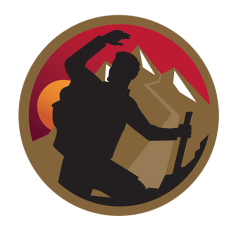 Troop TX-0226Monthly Committee Meeting MinutesTrain up a child in the way he should go, and when he is old he will not depart from it. Proverbs 22:6Troop TX-0226Monthly Committee Meeting MinutesTrain up a child in the way he should go, and when he is old he will not depart from it. Proverbs 22:6Troop TX-0226Monthly Committee Meeting MinutesTrain up a child in the way he should go, and when he is old he will not depart from it. Proverbs 22:6MEETING AGENDAMEETING AGENDAMEETING AGENDAMEETING AGENDAMeeting Subject:  Monthly Committee MeetingMeeting Subject:  Monthly Committee MeetingMeeting Subject:  Monthly Committee MeetingMeeting Subject:  Monthly Committee MeetingLocation:  Calvary ChapelLocation:  Calvary ChapelDate:  January 21, 2014Time:  7:00 pm – 8:20 pmObjective:  Provide troop operational support and  policy and budgetary development & complianceObjective:  Provide troop operational support and  policy and budgetary development & complianceObjective:  Provide troop operational support and  policy and budgetary development & complianceObjective:  Provide troop operational support and  policy and budgetary development & complianceMEETING ATTENDANCEMEETING ATTENDANCEMEETING ATTENDANCECommittee ChairNameXChartered Organization RepNameXTroopmasterNameXOutdoor/Activities ChairNameSent regretsAdvancement ChairNameXMembership ChairNameXSecretaryNameXTreasurerNameXChaplainNameXOtherNameXTopic:Previous meeting minute review and approvalSummarySummaryBrief record of principle points discussed. Keep points short and to the point. Record any motions word-for-word and the outcomes of any votes.Brief record of principle points discussed. Keep points short and to the point. Record any motions word-for-word and the outcomes of any votes.Action ItemsAction ItemsRecord any action items where a member of the group is asked to perform a task. Note who the action owner is and when the action is to be completed.Record any action items where a member of the group is asked to perform a task. Note who the action owner is and when the action is to be completed.Topic:#2SummarySummaryBrief record of principle points discussed. Keep points short and to the point. Record any motions word-for-word and the outcomes of any votes.Brief record of principle points discussed. Keep points short and to the point. Record any motions word-for-word and the outcomes of any votes.Action ItemsAction ItemsRecord any action items where a member of the group is asked to perform a task. Note who the action owner is and when the action is to be completed.Record any action items where a member of the group is asked to perform a task. Note who the action owner is and when the action is to be completed.Topic:#3SummarySummaryBrief record of principle points discussed. Keep points short and to the point. Record any motions word-for-word and the outcomes of any votes.Brief record of principle points discussed. Keep points short and to the point. Record any motions word-for-word and the outcomes of any votes.Action ItemsAction ItemsRecord any action items where a member of the group is asked to perform a task. Note who the action owner is and when the action is to be completed.Record any action items where a member of the group is asked to perform a task. Note who the action owner is and when the action is to be completed.Topic:#4SummarySummaryBrief record of principle points discussed. Keep points short and to the point. Record any motions word-for-word and the outcomes of any votes.Brief record of principle points discussed. Keep points short and to the point. Record any motions word-for-word and the outcomes of any votes.Action ItemsAction ItemsRecord any action items where a member of the group is asked to perform a task. Note who the action owner is and when the action is to be completed.Record any action items where a member of the group is asked to perform a task. Note who the action owner is and when the action is to be completed.Topic:#6SummarySummaryBrief record of principle points discussed. Keep points short and to the point. Record any motions word-for-word and the outcomes of any votes.Brief record of principle points discussed. Keep points short and to the point. Record any motions word-for-word and the outcomes of any votes.Action ItemsAction ItemsRecord any action items where a member of the group is asked to perform a task. Note who the action owner is and when the action is to be completed.Record any action items where a member of the group is asked to perform a task. Note who the action owner is and when the action is to be completed.Topic:#6SummarySummaryBrief record of principle points discussed. Keep points short and to the point. Record any motions word-for-word and the outcomes of any votes.Brief record of principle points discussed. Keep points short and to the point. Record any motions word-for-word and the outcomes of any votes.Action ItemsAction ItemsRecord any action items where a member of the group is asked to perform a task. Note who the action owner is and when the action is to be completed.Record any action items where a member of the group is asked to perform a task. Note who the action owner is and when the action is to be completed.NEXT MEETINGNEXT MEETINGNEXT MEETINGLocation:  Calvary ChapelDate:  January 21, 2014Time:  7:00 pm – 8:20 pm